Woensdagavondwedstrijden Wedstrijdbanen 2024We starten woensdagavond om 19.00 uur met de procedure. De start zal zijn tegenover de haveningang waarbij het startschip in het spuikanaal zal liggen en het pineinde het groene licht op de dam is. Startgroep 1 is SW klasse  - klasse 2 op het bord– startvlag 2Startgroep 2 is gemeten klasse ORC - klasse 3 op het bord - startvlag 3 Het waarschuwingssein voor groep 1 is om 19.30 uur. De start is om 19.35 uur.Het waarschuwingssein voor groep 2 is om 19.35 uur en de start is om 19.40 uur. De finish zullen we uitleggen tegenover de haveningang in het spuikanaal, waar er gefinisht wordt tussen een verlichte staak langs de dijk en het finishschip. U finisht dus met het finishschip aan uw bakboordzijde.Ook kan de finish tussen Sport F en het commissarislicht worden gelegd. In dit geval wordt dit per marifoon aangegeven en wordt de S vlag gehesen. De volgende banen kunnen gezeild worden en worden met het nummer bij de klasse op een bord op het startschip aangegeven. Alles BB ronden tenzij (SB) aangegeven.      21 	Start – FK 1 – EZ9 – Sport F – Finish 			       9,8      ONO, NNO, NW, Z, ZW     22   LET OP: Door situatie kunnen we genoodzaakt zijn om nog een andere baan uit te zetten. 
             Wij laten dit voor de start bij het startschip weten en via de marifoon en wedstrijdapp23    LET OP: Door situatie kunnen we genoodzaakt zijn om nog een andere baan uit te zetten. 
             Wij laten dit voor de start bij het startschip weten en via de marifoon en wedstrijdapp         We doen mededelingen op marifoon kanaal 72 en de wedstrijdappCoördinaten van de te gebruiken boeien: STARTROOSTER    gemetenWoensdagavondwedstrijdenBoeien en trajecten 2024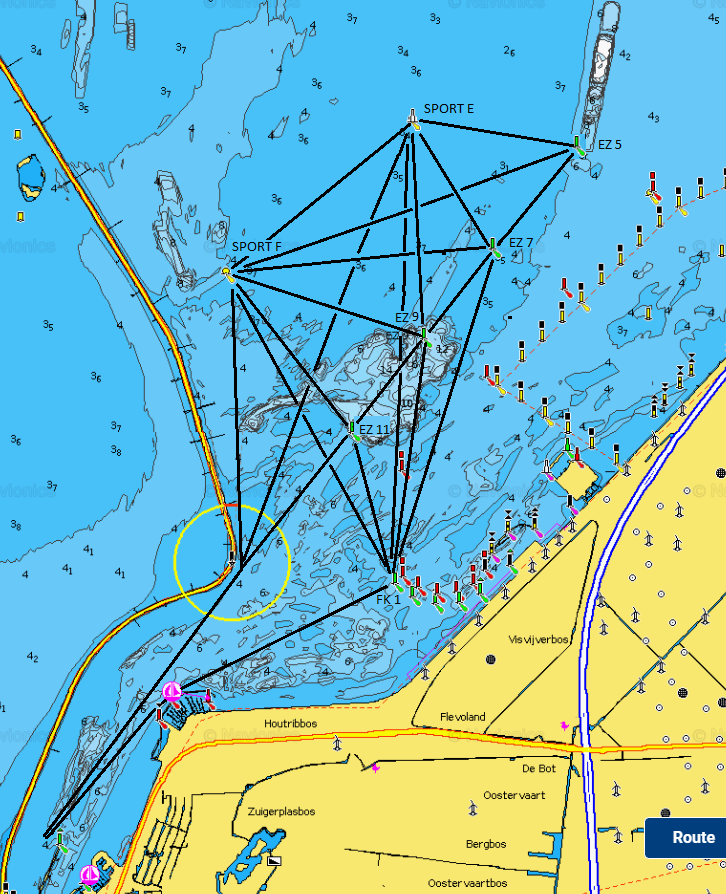 BanenNmwindrichting1Start – EZ9 – Finish8,4NO en ZW2Start – EZ9 – EZ7 – Finish9,8NO en ZW3Start - Sport E – Finish10,6NNO en ZZW4Start - Sport F – Finish8,2N en Z5Start - EZ9 - Sport E – Finish10,9NNW en ZZO6Start - EZ9 - Sport F – Finish9,7NW en ZO7Start - Sport E (SB) – FK-1 – Sport E – Finish16,6NNO en ZZW8Start - Sport F (SB) – FK-1 - Sport F – Finish12,8NNW en ZZO9Start - Sport E - Sport F – Finish11,0NO ZW en Z10Start - FK-1 – Sport E – Finish11,2N en ZZW11Start - FK-1 – Sport F – Finish9,3NNW en NO12Start – EZ9 - EZ7 – Sport E - Sport F – Finish11,6NO ZW NW13Start – EZ9 - EZ7 – Sport F – Finish10,7NO WNW Z14Start - Sport F (SB) – FK-1(SB) – Finish9,3N, NNW en W15Start – EZ9 – EZ7 – EZ5 – Sport F – Finish12,3WZW , N en Z16Start – FK-1 – EZ9 – Finish8,7NO en ZW17Start – FK-1 – EZ7 – EZ5 – Sport E – Sport F – Finish12,9NO NW ZW18Start – FK1 – EZ11 - Finish7,3NO NNW ZW19Start – FK1 – EZ11 – FK1 – EZ11 - Finish9,3NO NNW ZW    20Start – EZ11 – Sport F - Finish8,8NO NW ZWKaart Omschrijving Lat Lon licht ENKHUIZERZAND – IJSSELMEERSECL HOUTRIBDIJK 52°34,108' N 5°28,069' E Rood Fl.10S OOSTVAARDERSDIEP - MARKERMEER FLEVO MARINA MIDDEN 52°33,2077' N 5°27,4053' ERood LFl.10S ENKHUIZERZAND – IJSSELMEERFK 1 52°33,9695' N 5°29,8205' EGroen ISO.G.4S FK1ENKHUIZERZAND – IJSSELMEERSPORT E 52°37,0000' N 5°30,0000' EGeel FL.Y.5S SPORT EENKHUIZERZAND - IJSSELMEER SPORT F 52°36,0000' N 5°28,0000' E Geel FL.Y.5S SPORT F ENKHUIZERZAND – IJSSELMEEREZ 5 52°36,8407' N 5°31,7659' E Groen ISO.G.4S EZ5ENKHUIZERZAND - IJSSELMEER EZ 7 52°36,174' N5°30,854' EGroen ISO.G 8S EZ7LEMSTERGEUL – IJSSELMEEREZ 9 52°35,572' N 5°30,117' E Groen ISO.G.4S EZ9EZ 1152°34.961' N5°29.355' E Groen ISO.G 8S EZ11GroepenTijdenVlaggen19:00:00Hijsen verenigingswimpel + geluidsseinstartGroep 119:30:00Hijsen cijferwimpel 2 + geluidssein (= waarschuwingssein)SW-klasse19:31:00Hijsen P-vlag + geluidssein (= voorbereidingssein)ongemeten19:34:00Strijken P-vlag + geluidssein (= één minuut sein)19:35:00Strijken cijferwimpel 2 + geluidssein (= waarschuwingssein)19:35:00Hijsen cijferwimpel 3 + geluidssein (= waarschuwingssein)19:36:00Hijsen P-vlag + geluidssein (= voorbereidingssein)startGroep 219:39:00Strijken P-vlag + geluidssein (= één minuut sein)ORC- klasse19:40:00Strijken cijferwimpel 3 + geluidssein